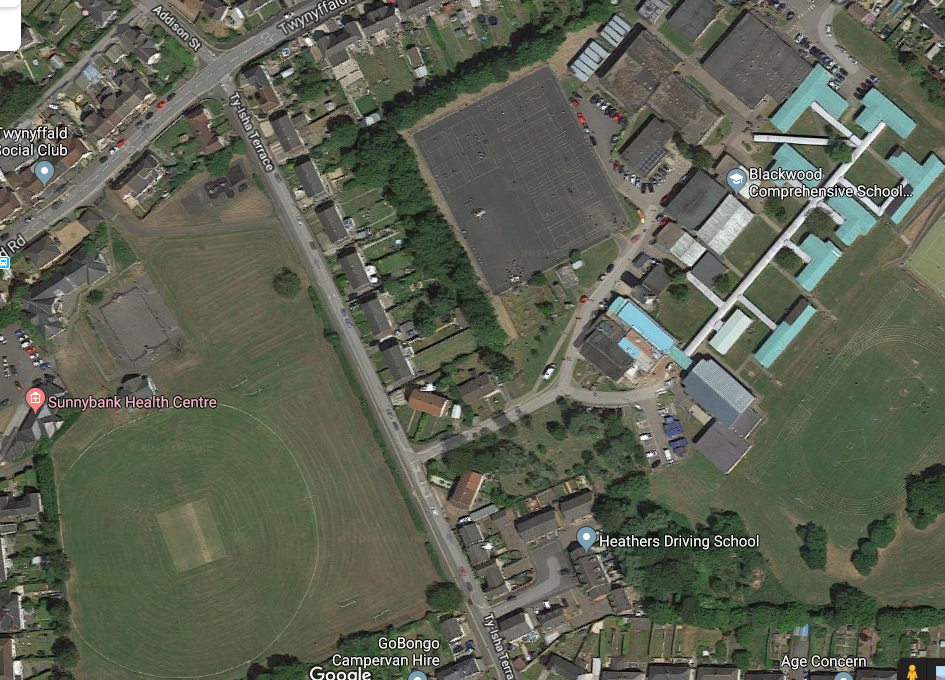 	Staff Assembly Point – Past the gate on Ty-Isha Terrace. This will ensure staff are back on site before pupils upon re-entryStaff Members at Key LocationsTennis Court – Andrew WinnTop of Drive – Hilary Brown & Ceri RudmanGate entrance to the filed – Phil Villa (this includes taking the key for the gate and opening for pupil entry) Bottom of the drive directing pupils – Natalie GriffithsBottom of Ty-Isha Terrace – Tracy Davies (stop all vehicles entering Ty-Isha terrace whilst we have pupils moving across the roadTop of Ty-Isha Terrace – Neil HawkinsBased in the field – Sue Fowles, Jenna Jones & Kim ColeMs J Wilkie is free to communicate with the staff & pupils via the megaphoneNathan will remain free to complete a site sweep & liaise with Emergency services